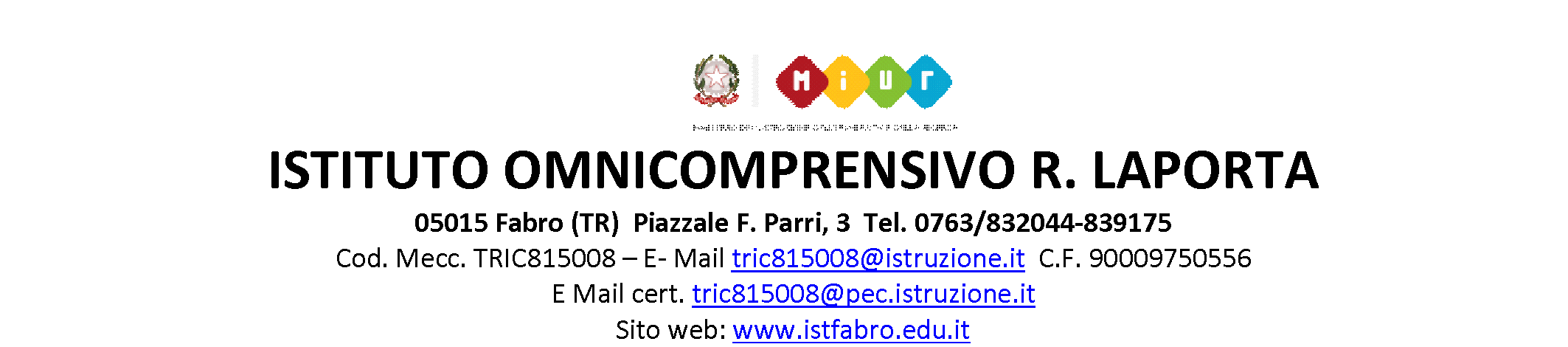 INTEGRAZIONI AL PTOF 2019-2022PREMESSO che vige il Regolamento dell’autonomia scolastica, D.P.R. n. 275 dell’8 marzo 1999 e la Legge 13 luglio 2015 n. 107, Riforma del sistema nazionale di istruzione e formazione e delega per il riordino delle disposizioni legislative vigenti, e i successivi decreti attuativi, modificazioni e integrazioni; VISTI i recenti Decreti del Governo in materia di contenimento e gestione dell’emergenza epidemiologica da COVID-19, applicabili sull’intero territorio nazionale e le recenti note del Ministero dell’Istruzione con le quali vengono impartite alle istituzioni scolastiche disposizioni applicative delle suddette norme; PRESO ATTO che dal 05 marzo 2020 sono state sospese le attività in presenza;TENUTO CONTO delle linee guida del Dirigente Scolastico per l'attuazione della DaD emanate con la Circolare 78 del 5 Marzo e comunicate ai Docenti, studenti e famiglie e illustrate in videoconferenza; TENUTO CONTO delle indicazioni della nota n. 388 del 17-03-2020 del Capo Dipartimento del sistema educativo di Istruzione e Formazione e del DL n. 22 dell’8 aprile 2020;TENUTO CONTO dell’O.M. n. 11 del 16 Maggio 2020 in materia di valutazione;PRESO ATTO che la maggioranza dei Docenti si è attivata per proporre agli studenti iniziative e interventi didattici strutturati utilizzando gli strumenti digitali in dotazione all’Istituto, in particolare la Piattaforma Gsuite for Education; Preso atto che l’istituto può predisporre un’azione formativa autonoma e finalizzataCONSIDERATO l’alto senso di responsabilità e di collaborazione fin qui dimostrato dai Docenti per attivare, migliorare, risolvere le difficoltà emerse nell’attuazione delle modalità didattiche a distanza; CONSIDERATO prioritario il principio costituzionale del Diritto all’apprendimento degli studenti che deve essere garantito dalla Scuola;VISTA la necessità di ri-progettare le attività didattico-educative e progettuali d’Istituto definite ad inizio anno ed esplicitate nel PTOF 2019/22, in considerazione dello stato di emergenza sanitaria in atto: IL COMMISSARIO STRAORDINARIO in data 13/05/ 2020 (Verbale N. 2) e il  COLLEGIO DEI DOCENTI in data ……...  HANNO DELIBERATOla ri-progettazione dell’azione didattico-educativa realizzata in regime di DAD, nel periodo di sospensione delle attività didattiche in presenza. In particolare, la ri-progettazione dell’azione didattico-educativa e progettuale d’Istituto: adatta gli strumenti e i canali di comunicazione utilizzati per raggiungere ogni singolo studente in modalità on-line;prevede l’aiuto alle famiglie sprovviste di dispositivi, mettendo a disposizione, in comodato d’uso, i devices della scuola acquisendo nuovi dispositivi grazie agli appositi fondi ministerialiprevede il sostegno alle famiglie per la connettività attraverso un contributo economico fornito dalla Regioneorganizza una formazione in modalità DAD ai docenti che ne sentono il bisogno, mettendo a disposizione materiali e supporti per l’autoformazione e la gestione delle piattaformepredispone elaborati, documenti e monitoraggi per la registrazione di dati e la gestione della DAD adatta il repertorio delle competenze alla DAD, introducendo la valutazione delle soft skillsrimodula il Piano delle attività progettuali curricolari ed extracurriculari del PTOF, mantenendo e adattando tutte quelle azioni da cui gli studenti possano trarre beneficio in termini di supporto, vicinanza, benessere psicologico, per affrontare la difficile emergenza e l’isolamento sociale in atto. La Scuola si riserva di rimodulare la progettazione sulla base dell’effettiva fattibilità e soprattutto senza gravare sull’organizzazione oraria delle famiglie a causa delle numerose connessioni.  ridefinisce le modalità di valutazione formativa,  rimodula i piani personalizzati degli alunni con bisogni educativi speciali (H, DSA, BES non certificati, stranieri,…), tenendo conto degli obiettivi, modalità di applicazione e criteri di valutazione degli apprendimenti che seguono. Obiettivi della Didattica a Distanza  favorire una didattica inclusiva a vantaggio di ogni singolo studente, utilizzando diversi strumenti di comunicazione e, quando è possibile, anche nei casi di difficoltà di accesso agli strumenti digitali; garantire l’apprendimento degli studenti con bisogni educativi speciali usando le misure compensative e dispensative già individuate e indicate nei Piani Didattici Personalizzati, l’adattamento negli ambienti di apprendimento a distanza dei criteri e delle modalità indicati nei PDP e PEI debitamente integrati e valorizzando l’impegno, i progressi nell’apprendimento e la partecipazione; privilegiare un approccio formativo basato sugli aspetti relazionali della didattica e lo sviluppo dell’autonomia personale e del senso di responsabilità, orientato all’imparare ad imparare e allo spirito di collaborazione dello studente;contribuire allo sviluppo delle capacità degli studenti di ricercare, acquisire ed interpretare le informazioni nei diversi ambiti, valutandone l’attendibilità e l’utilità; favorire la costruzione di significati e del sapere attraverso la condivisione degli obiettivi di apprendimento con gli studenti, la loro partecipazione e il costante dialogo con l’insegnante;favorire forme di rielaborazione dei contenuti e produzioni originali;privilegiare la valutazione formativa per valorizzare il progresso, l’impegno, la partecipazione, la disponibilità dello studente nelle attività proposte, osservando con continuità il suo processo di apprendimento e di costruzione del sapere;  valorizzare e rafforzare gli elementi positivi, i contributi, l’originalità degli studenti che possono emergere nelle attività a distanza, fornendo un riscontro immediato e costante con indicazioni di miglioramento agli esiti parziali, incompleti o non del tutto adeguati; mantenere costante il rapporto con le famiglie garantendo, anche attraverso l’uso di strumenti digitali, l’informazione sull’evoluzione del processo di apprendimento degli studenti;segnalare eventuali criticità e/o abbandoni scolastici al Dirigente in modo da affrontare la problematica anche con il supporto dei Servizi e degli EELL.Modalità di attuazione della Didattica a Distanza
 A seguito della sospensione delle attività didattiche in presenza, ciascun docente ha attivato delle modalità di insegnamento a distanza con l’utilizzo di risorse e strumenti digitali, in coerenza con le Linee guida Docenti emanate dal Dirigente Scolastico in data 05 marzo 2020. Tutti i docenti continueranno a garantire il diritto di apprendimento degli studenti anche offrendo la propria disponibilità a collaborare con i colleghi dei vari consigli di classe, interclasse per realizzare attività di recupero e sostegno per piccoli gruppi. In particolare, ciascun docente: ridefinisce, in sintonia con i colleghi del Consiglio di Classe - Interclasse - Intersezione, gli obiettivi di apprendimento e le modalità di osservazione/valutazione/verifica delle discipline condividendo le proprie considerazioni con gli studenti e con le famiglie;  pianifica gli interventi in modo organizzato e coordinato con i colleghi dei Consigli di Classe - Interclasse - Intersezione, al fine di richiedere agli studenti un carico di lavoro sostenibile, che bilanci le attività da svolgere con l’uso di strumenti digitali con altre tipologie di studio, garantendo la loro salute e la loro sicurezza; individua le modalità di verifica degli apprendimenti, privilegiando l’approccio formativo al fine di esprimere delle valutazioni di sintesi, che tengano conto dei progressi, del livello di partecipazione e delle competenze personali sviluppate da ciascuno studente nell’attuale contesto di realtà;  comunica tempestivamente al Coordinatore di classe i nominativi degli studenti che non seguono le attività didattiche a distanza, o che non dimostrano alcun impegno o che non hanno a disposizione strumenti, affinché il Coordinatore concordi con il Dirigente scolastico le eventuali azioni da intraprendere per favorirne il reintegro e la partecipazione.Indicazioni pratiche  Ciascun docente compila il Registro elettronico Nuvola, in modalità “fuori classe”, alla voce ”Didattica a Distanza”, indicando la materia e il contenuto dell’attività svolta;  I compiti assegnati ed eventuali materiali di studio possono essere caricati sul registro nella sezione Documenti/eventi per classe materia e/o su Classroom ( se tutta la classe utilizza questa modalità). Ciascun docente procederà alla registrazione su foglio excel già predisposto delle assenze degli studenti solo ai fini del monitoraggio del progresso delle attività; sono inserite le assenze nel registro elettronico nella sezione “note individuali” come avviso di assenze.Oltre il Registro elettronico, la Piattaforma Gsuite for Education, già da tempo  adottata e di supporto alla didattica tradizionale, è utilizzata come sistema unico  per la gestione generale dell’attività didattica con gli studenti, in quanto consente di per sé, in ambiente protetto, di creare gruppi di studenti, gestire la condivisione di materiale didattico e svolgere semplici prove di verifica.Le video lezioni in diretta streaming e le altre attività in modalità sincrona sono programmate in orari diversi preventivamente concordati con le classi. Si raccomanda di garantire una  pausa tra un’attività sincrona e la successiva; Resta ferma la possibilità di svolgere attività in DaD anche in orario pomeridiano, comprese attività di aiuto compiti in piccoli gruppi, da concordare con gli studenti;  Per ciascuna classe e per ciascuna disciplina, gli impegni che richiedono la permanenza al computer degli studenti, tra lezioni da seguire e compiti da svolgere, dovranno essere bilanciati con altri tipi di attività che non prevedono l’ausilio di dispositivi, rispettando  il principio di sostenibilità e benessere degli studenti.  Le prove di verifica sommativa sono progettate in maniera tale da far emergere la reale acquisizione dei contenuti proposti e il reale livello di sviluppo delle competenze. Sono pertanto da privilegiare, in rapporto all’avanzamento del percorso scolastico degli studenti:l’esposizione orale sincrona e dialogata dei contenuti, individuale o per piccoli gruppi, a seguito di studio autonomo, ricerca o approfondimento;la stesura di elaborati e/o lo svolgimento di questionari ed esercizi in modalità sincrona con strumenti che consentano al docente di monitorare in tempo reale l’attività degli studenti; la produzione di elaborati digitali, individuali o di gruppo, a seguito di consegne con carattere di ricerca, rielaborazione e approfondimento personale dei contenuti.Per IPAA viene evidenziata la possibilità di modificare i PFI e di inserire il giudizio sospesoI voti saranno riportati sul Registro elettronico, al fine di monitorare il percorso di apprendimento/miglioramento degli studenti;  le valutazioni sommative espresse da ciascun docente concorreranno alla formulazione del voto finale di sintesi al termine delle attività didattiche dell’anno scolastico in corso, tenendo conto anche della valutazione delle soft skills inserite nella rubrica valutativa condivisa fra i docenti per ogni ordine di scuola. Modulazione delle attività didattiche in modalità sincrona e asincronaScuola dell’InfanziaUltimo anno: due video lezioni settimanali in modalità sincrona e attività asincrone assegnate agli alunni. Primo e secondo anno: attività asincrone assegnate agli alunni. Scuola PrimariaScuola Secondaria di I gradoIPAAIl piano orario delle videolezioni è differenziato per classi e prevede 15 ore settimanali di lezione più eventuali incontri con gli insegnanti di sostegno per il ripasso e lo svolgimento dei compiti. Alcuni insegnamenti non vengono svolti settimanalmente ma con cadenza quindicinale. Alle video lezioni in modalità sincrona si aggiungono attività in modalità asincrona assegnate da ogni insegnante. Griglia di rilevazione per competenze delle attività in DaDNel processo di valutazione nell’ambito della DaD, occorre considerare il percorso di apprendimento, il comportamento e l’acquisizione delle competenze degli studenti, mai slegati da tale particolare contesto inedito ed imprevisto. La valutazione acquisisce, quindi soprattutto una dimensione formativa, più che una dimensione sommativa.
Ora la valutazione rappresenta una sintesi che tiene conto della crescita personale dello studente e della capacità di mettere in atto le proprie competenze personali nell’attività di studio che prevede l’utilizzo dell’unico canale disponibile, ovvero quello a distanza con l’uso di risorse e strumenti digitali. Pertanto, la valutazione deve dare un riscontro particolare al senso di responsabilità, all’autonomia, alla disponibilità a collaborare con gli insegnanti e con i compagni, dimostrati da ciascuno studente, nonché delle condizioni di difficoltà personali, familiari, o di divario digitale (mancanza di connessione, di dispositivi, accesso limitato agli stessi, etc.), in cui lo studente si trova ad operare.Ne consegue che le griglie e gli strumenti di valutazione, deliberati nell’ambito del PTOF 2019-2022 dell’Istituto, sono sostituiti, durante il protrarsi della situazione di emergenza, con la seguente rubrica valutativa che tiene conto degli elementi sopra esposti: GRIGLIA DI RILEVAZIONE PER COMPETENZE DELLE ATTIVITÀ’ DI DIDATTICA A DISTANZACiascun docente nell’assegnare la valutazione non terrà, quindi, conto solo della competenza disciplinare ma anche delle soft skills, con un peso di queste ultime del 50%, ridotto al 30% per le classi prime e seconde della Scuola Primaria. 
Le valutazioni rilevate e riportate nel Registro elettronico espresse da ciascun docente concorreranno alla formulazione del voto finale di sintesi proposto per ciascuna disciplina al termine delle attività didattiche dell’anno scolastico in corso.Per la valutazione conclusiva del I Ciclo, da aggiornare in base a nuove disposizioni, si rimanda all’apposito regolamento. Scuola Primaria ore di lezione per classeScuola Primaria ore di lezione per classeScuola Primaria ore di lezione per classeScuola Primaria ore di lezione per classeScuola Primaria ore di lezione per classeScuola Primaria ore di lezione per classeScuola Primaria ore di lezione per classeScuola Primaria ore di lezione per classeIta – 4/5 hMat – 4/5 hL2 – 1 o 2 hStoria 1 hGeografia 1hReligione 1h/ogni 15 ggScienze 1hArte-Musica-Tecnologia trasversali alle altre disciplineOre di video lezione per classe Ore di video lezione per classe Ore di video lezione per classe Ore di video lezione per classe Ore di video lezione per classe Ore di video lezione per classe Ore di video lezione per classe Ore di video lezione per classe Ita 3h+ eventuale aiuto compitiMat 2h + eventuale aiuto compitiL2 1 o 2hStoria1hGeografia1hReligione1h/ogni 15 ggScienze1Tecnologia Arte Ed. Fisica Musica 1 h Classe IVClasse IVmaterie di indirizzo8area generale7Classe IIClasse IImaterie di indirizzo3area generale12Classe IClasse Imaterie di indirizzo4area generale11RUBRICA VALUTATIVASOFT SKILLS RUBRICA VALUTATIVASOFT SKILLS RUBRICA VALUTATIVASOFT SKILLS Attività di Didattica a DistanzaAttività di Didattica a DistanzaAttività di Didattica a DistanzaAttività di Didattica a DistanzaAttività di Didattica a DistanzaCOMPETENZE CHIAVE UECOMPETENZE TRASVERSALISOFT SKILLSDIMENSIONITRAGUARDIDESCRITTORI DI LIVELLO (Comportamenti osservabili)DESCRITTORI DI LIVELLO (Comportamenti osservabili)DESCRITTORI DI LIVELLO (Comportamenti osservabili)DESCRITTORI DI LIVELLO (Comportamenti osservabili)COMPETENZE CHIAVE UECOMPETENZE TRASVERSALISOFT SKILLSDIMENSIONITRAGUARDILivello avanzato (A)Livello intermedio (B)Livello base (C)Livello iniziale (D)COMPETENZA PERSONALE, SOCIALE E CAPACITÀ DI IMPARARE A IMPARAREADATTABILITÀ Adattamento a contesti e situazioni diversi Apalle novità definite dalla DADSi misura positivamente con  le diverse situazioni rimodulando ed adattando tempi, spazi e procedure.Si misura positivamente con  le diverse situazioni attivandosi per  adattare tempi, spazi e procedure.Si misura con le diverse situazioni sperimentando tentativi per adattare tempi, spazi e procedure.Incontra difficoltà di adattamento a situazioni diverse e solo se aiutato compie tentativi.COMPETENZA PERSONALE, SOCIALE E CAPACITÀ DI IMPARARE A IMPARAREADATTABILITÀ Adattamento a contesti e situazioni diversi Apalle novità definite dalla DADVoto10/9Voto8/7Voto6/5VotoSotto il 5COMPETENZA PERSONALE, SOCIALE E CAPACITÀ DI IMPARARE A IMPARAREAUTONOMIA Autonomia operativa a distanzaSvolgere i compiti assegnati Esegue puntualmente e con continuità le consegne curando l’ordine e la qualità nello svolgimento del lavoro assegnato.Esegue regolarmente le consegne curando l’ordine nello svolgimento del lavoro assegnato.Esegue quasi regolarmente le consegne ma non sempre cura l’ordine nello svolgimento del lavoro assegnato.Esegue in modo discontinuo le consegne e non cura l’ordine nello svolgimento del lavoro assegnato.COMPETENZA PERSONALE, SOCIALE E CAPACITÀ DI IMPARARE A IMPARAREAUTONOMIA Autonomia operativa a distanzaOrganizzare, utilizzare strumenti/strategie e gestire il tempo nello svolgimento del lavoro in situazione a distanzaOrganizza in modo personale, efficace e produttivo il proprio lavoro usando le strategie più adeguate e utilizzando in modo corretto e proficuo le risorse e il tempo a disposizione.Organizza in modo efficace il proprio lavoro attuando strategie opportune e utilizza in modo corretto le risorse e il tempo a disposizione. Con l’aiuto dell’insegnante organizza il proprio lavoro attuando strategie opportune; utilizza parzialmente le risorse e i tempi a disposizione. Con l’aiuto dell’insegnante svolge il proprio lavoro utilizzando le risorse a disposizione e impiegando tempi prolungati per lo svolgimento delle attività.COMPETENZA PERSONALE, SOCIALE E CAPACITÀ DI IMPARARE A IMPARAREAUTONOMIA Autonomia operativa a distanzaOrganizzare, utilizzare strumenti/strategie e gestire il tempo nello svolgimento del lavoro in situazione a distanzaVoto10/9Voto8/7Voto6/5VotoSotto il 5COMPETENZA PERSONALE, SOCIALE E CAPACITÀ DI IMPARARE A IMPARAREPARTECIPAZIONE COSTRUTTIVAPartecipazione attivaPartecipazione al dialogo educativoPartecipare e agire in modo autonomo e responsabile alle lezioni on linePartecipa puntualmente alla lezione ed interviene in piena autonomia  con pertinenza attuando comportamenti corretti nel rispetto di regole,Partecipa alla lezione ed interviene quasi costantemente e con pertinenza attuando comportamenti corretti nel rispetto di regole,Partecipa alla lezione ed interviene solo se sollecitato attuando comportamenti non sempre corretti nel rispetto di regole,Segue la lezione  in modo discontinuo e raramente attua comportamenti corretti COMPETENZA PERSONALE, SOCIALE E CAPACITÀ DI IMPARARE A IMPARAREPARTECIPAZIONE COSTRUTTIVAPartecipazione attivaPartecipazione al dialogo educativoPartecipare e agire in modo autonomo e responsabile alle lezioni on lineVoto10/9Voto8/7Voto6/5VotoSotto il 5COMPETENZA PERSONALE, SOCIALE E CAPACITÀ DI IMPARARE A IMPARAREPARTECIPAZIONE COSTRUTTIVAPartecipazione attivaPartecipazione al dialogo educativoCooperare nel gruppo classe on line nello svolgimento di lavori di gruppoCollabora costantemente con il gruppo classe.Collabora quasi costantemente con il gruppo classe.Collabora in modo discontinuo con il gruppo classe e il più delle volte su richiesta del docente.Collabora raramente con il gruppo classe e non sempre risponde alla richiesta di partecipazione da parte del docente.COMPETENZA PERSONALE, SOCIALE E CAPACITÀ DI IMPARARE A IMPARAREPARTECIPAZIONE COSTRUTTIVAPartecipazione attivaPartecipazione al dialogo educativoCooperare nel gruppo classe on line nello svolgimento di lavori di gruppoVoto10/9Voto8/7Voto6/5VotoSotto il 5COMPETENZA DIGITALEUTILIZZO DELLE TECNOLOGIE Utilizzo consapevole delle tecnologie proposte nel periodo di DADDimostrare crescente interesse e dimestichezza  nell’utilizzo della tecnologia digitale Utilizza le tecnologie proposte dimostrando crescente dimestichezza, curiosità ed interesse, anche nella collaborazione per il raggiungimento di obiettivi comuni.Utilizza le tecnologie proposte dimostrando dimestichezza ed interesse, anche nella collaborazione per il raggiungimento di obiettivi comuni.Utilizza le tecnologie proposte avvalendosi della mediazione dell’insegnante e dei compagni.Utilizza le tecnologie proposte avvalendosi della costante mediazione dell’insegnante e dei compagni.COMPETENZA DIGITALEUTILIZZO DELLE TECNOLOGIE Utilizzo consapevole delle tecnologie proposte nel periodo di DADDimostrare crescente interesse e dimestichezza  nell’utilizzo della tecnologia digitale Voto10/9Voto8/7Voto6/5VotoSotto il 5COMPETENZA DIGITALEUTILIZZO DELLE TECNOLOGIE Rispetto delle regole di utilizzo della tecnologia digitaleRispettare regole di utilizzo delle tecnologie negli ambienti in uso (Meet, Classroom)Attua coscienziosamente  comportamenti di rispetto nell’utilizzo degli ambienti di apprendimento in uso.Attua quasi sempre comportamenti di rispetto nell’utilizzo degli ambienti di apprendimento in uso.Attua in modo discontinuo comportamenti di rispetto nell’utilizzo degli ambienti di apprendimento in uso.Incontra difficoltà nel gestire comportamenti di rispetto nell’utilizzo degli ambienti di apprendimento in uso.COMPETENZA DIGITALEUTILIZZO DELLE TECNOLOGIE Rispetto delle regole di utilizzo della tecnologia digitaleRispettare regole di utilizzo delle tecnologie negli ambienti in uso (Meet, Classroom)Voto10/9Voto8/7Voto6/5VotoSotto il 5